研究生延长学习年限申请表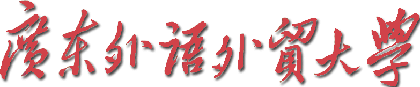 注意：1.本表格由学院统一在开学两周或学期末两周内交至北校区研究生院培养科，并于递交表格的次周周三学院统一领回；2.学生需登陆数字广外研究生信息管理系统，在学籍异动栏目提交网上申请；财务处办公室在行政楼3楼312房；物业管理办公室在1栋充水充电处。3.本表格一式三份。研究生院、所在学院，学生本人各一份；4.除规定时间外，其余时间不予办理。姓名性别性别性别出生年月出生年月出生年月入学年月学院专业专业专业学号学号学号培养层次申请延长年限（如15-16学年第一学期）（如15-16学年第一学期）（如15-16学年第一学期）（如15-16学年第一学期）（如15-16学年第一学期）指导老师指导老师指导老师指导老师学制规定的最长学习时限(博士全日制6年、在职7年；硕士2年制4年、3年制5年)规定的最长学习时限(博士全日制6年、在职7年；硕士2年制4年、3年制5年)规定的最长学习时限(博士全日制6年、在职7年；硕士2年制4年、3年制5年)规定的最长学习时限(博士全日制6年、在职7年；硕士2年制4年、3年制5年)是否超出规定最长学习年限是否超出规定最长学习年限是否超出规定最长学习年限是否超出规定最长学习年限手机是否网上申请延期曾休学的次数曾休学的次数曾休学的次数曾休学的次数休学年限休学年限休学年限休学年限（如14-15学年第一学期）（如14-15学年第一学期）申请延长学习年限详细理由及延期计划：（可以加附页说明）            申请人签名（手写）：                  年   月   日申请延长学习年限详细理由及延期计划：（可以加附页说明）            申请人签名（手写）：                  年   月   日申请延长学习年限详细理由及延期计划：（可以加附页说明）            申请人签名（手写）：                  年   月   日申请延长学习年限详细理由及延期计划：（可以加附页说明）            申请人签名（手写）：                  年   月   日申请延长学习年限详细理由及延期计划：（可以加附页说明）            申请人签名（手写）：                  年   月   日申请延长学习年限详细理由及延期计划：（可以加附页说明）            申请人签名（手写）：                  年   月   日申请延长学习年限详细理由及延期计划：（可以加附页说明）            申请人签名（手写）：                  年   月   日申请延长学习年限详细理由及延期计划：（可以加附页说明）            申请人签名（手写）：                  年   月   日申请延长学习年限详细理由及延期计划：（可以加附页说明）            申请人签名（手写）：                  年   月   日申请延长学习年限详细理由及延期计划：（可以加附页说明）            申请人签名（手写）：                  年   月   日申请延长学习年限详细理由及延期计划：（可以加附页说明）            申请人签名（手写）：                  年   月   日申请延长学习年限详细理由及延期计划：（可以加附页说明）            申请人签名（手写）：                  年   月   日申请延长学习年限详细理由及延期计划：（可以加附页说明）            申请人签名（手写）：                  年   月   日申请延长学习年限详细理由及延期计划：（可以加附页说明）            申请人签名（手写）：                  年   月   日申请延长学习年限详细理由及延期计划：（可以加附页说明）            申请人签名（手写）：                  年   月   日财务处意见: 签名：      （公章）年    月    日财务处意见: 签名：      （公章）年    月    日财务处意见: 签名：      （公章）年    月    日财务处意见: 签名：      （公章）年    月    日财务处意见: 签名：      （公章）年    月    日宿舍（物业）管理部门意见：签名：    （公章）年    月    日宿舍（物业）管理部门意见：签名：    （公章）年    月    日宿舍（物业）管理部门意见：签名：    （公章）年    月    日宿舍（物业）管理部门意见：签名：    （公章）年    月    日宿舍（物业）管理部门意见：签名：    （公章）年    月    日宿舍（物业）管理部门意见：签名：    （公章）年    月    日宿舍（物业）管理部门意见：签名：    （公章）年    月    日学院辅导员（科研秘书）意见：签名：年    月    日学院辅导员（科研秘书）意见：签名：年    月    日学院辅导员（科研秘书）意见：签名：年    月    日导师意见：签名：       年    月    日导师意见：签名：       年    月    日导师意见：签名：       年    月    日导师意见：签名：       年    月    日导师意见：签名：       年    月    日导师意见：签名：       年    月    日导师意见：签名：       年    月    日学院主管领导意见：签名：        （公章）         年   月  日学院主管领导意见：签名：        （公章）         年   月  日学院主管领导意见：签名：        （公章）         年   月  日学院主管领导意见：签名：        （公章）         年   月  日学院主管领导意见：签名：        （公章）         年   月  日学院主管领导意见：签名：        （公章）         年   月  日学院主管领导意见：签名：        （公章）         年   月  日学院主管领导意见：签名：        （公章）         年   月  日研究生院意见：领导签名：              （公章）        年    月    日研究生院意见：领导签名：              （公章）        年    月    日研究生院意见：领导签名：              （公章）        年    月    日研究生院意见：领导签名：              （公章）        年    月    日研究生院意见：领导签名：              （公章）        年    月    日研究生院意见：领导签名：              （公章）        年    月    日研究生院意见：领导签名：              （公章）        年    月    日研究生院意见：领导签名：              （公章）        年    月    日研究生院意见：领导签名：              （公章）        年    月    日研究生院意见：领导签名：              （公章）        年    月    日研究生院意见：领导签名：              （公章）        年    月    日研究生院意见：领导签名：              （公章）        年    月    日研究生院意见：领导签名：              （公章）        年    月    日研究生院意见：领导签名：              （公章）        年    月    日研究生院意见：领导签名：              （公章）        年    月    日